TERMINAL EVALUATION: ENHANCING ADAPTIVE CAPACITY AND RESILIENCE TO CLIMATE CHANGE IN THE AGRICULTURAL SECTOR IN MALILIST OF PERSONS INTERVIEWED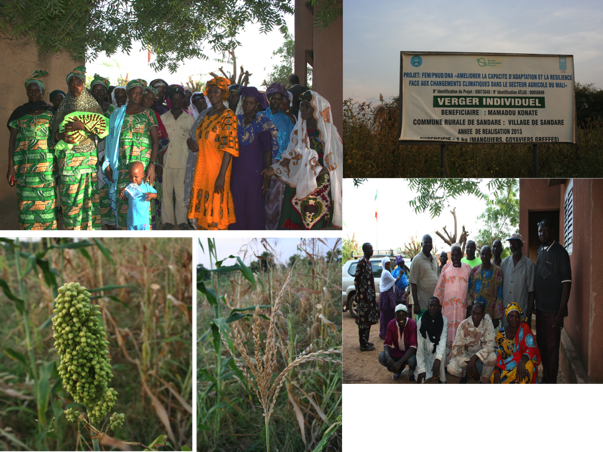 Prepared by:Jessy Appavoo from SouthSouthNorth & Djibril Doucouré from AE2CNovember 2016The following beneficiary groups were present at the focus group meetings in each of the sites visited. The following groups are women’s associations or cooperatives. Table 9: Beneficiary groups consultedDate of consultation Name Organisation Role 11-Oct-16Dr Abdoulaye BayokoUNDPProject Technical Advisor 11-Oct-16Mrs Niambele DNAProject Coordinator 12-Oct-16Mr Birama Diarra Mali-Météo Project Board Member 13-Oct-16Mr Sibyli BengaliDNAProject M&E staff 14-Oct-16See attendance register Women’s associations (Massantola)Beneficiaries14-Oct-16See attendance register in the Mission Report attached as Annex A. Women’s associations(Massantola)Beneficiaries14-Oct-16See attendance register in the Mission Report attached as Annex A. CCCProject coordinators at the local level and beneficiaries 15-Oct-16See attendance register in the Mission Report attached as Annex A. Women’s associations (Sandaré)Beneficiaries15-Oct-16See attendance register in the Mission Report attached as Annex A. Women’s associations(Sandaré)Beneficiaries15-Oct-16See attendance register in the Mission Report attached as Annex A. CCCProject coordinators at the local level and beneficiaries17-Oct-16See attendance register in the Mission Report attached as Annex A. CCC (Cinzana)Beneficiaries17-Oct-16See attendance register in the Mission Report attached as Annex A. Women’s associations(Cinzana)Beneficiaries17-Oct-16See attendance register in the Mission Report attached as Annex A. CCCProject coordinators at the local level and beneficiariesCommuneName of association or cooperative MassantolaJekabaara Cooperative of MassantolaKotognontala Cooperative of MassantolaSandaréJama Jigui Cooperative of SandaréDugu Jigui Cooperative of SamantaraNyetaa Cooperative of DiallaraJekafo Cooperative of Assa TièmalaKotognontala Cooperative of MonzombougouCinzanaBenkadji Cooperative of Cinzana GareBenkadji Cooperative of DonaWomen’s Group of Kondia 